                                                                                                                                                                              ПРИЛОЖЕНИЕ 1СХЕМА СБОРКИШкаф угловой (СЕКЦИЯ С ЯЩИКАМИ) 1200х500х2000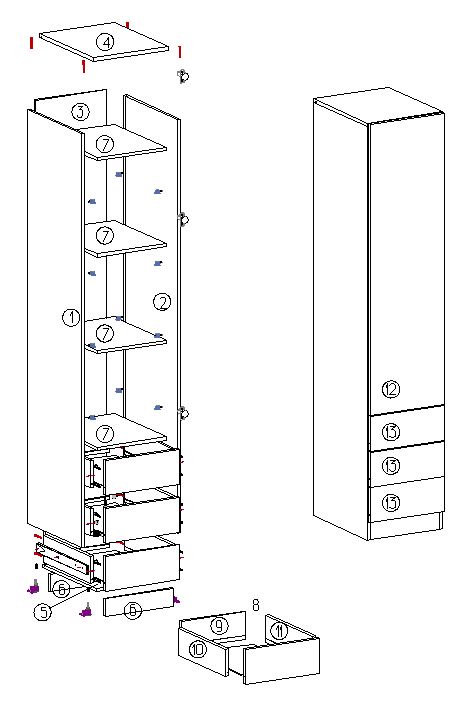                                                                                                                                                                           ПРИЛОЖЕНИЕ 2СПЕЦИФИКАЦИЯ КОМПЛЕКТУЮЩИХШкаф угловой (СЕКЦИЯ С ЯЩИКАМИ) 2000х400х500 (034.01)№Наименование деталиA мм.B мм.Кол.№Наименование фурнитурыКол.1Боковая стенка левая198450011Подпятник гвоздь42Боковая стенка правая198450012Евро винт293Задняя стенка 1 секция 2189738013Стойка к эксцентрику односторонняя 134Крышка верхняя40050014Эксцентрик135Крышка нижняя36850015Шуруп 3.5х16616Накладка декоративная нижняя3688426Ручка47Полка 236848147петля накладная37Полка 236848148гвоздь 2х25208Дно ящика ДВП32244639заглушки для евровинтов259Задняя стенка ящика342130310заглушки для эксцентриков1310Левая стенка ящика434130311Направляющие на 450мм3копм11Правая стенка ящика434130312Полкодержатель с фиксацией1712Фасад 3961399113Винт М4х20413Фасад ящика39616831414Жесткость3683001